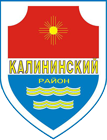 СОВЕТ депутатов калининского района города челябинска
первого созыварешениеот 25.10.2017					                                                          № 41/3О внесении изменений в решениеСовета депутатов Калининского районагорода Челябинска от 25.03.2015 № 8/3 «Об утверждении Положения о проверке достоверности и полноты сведений,представляемых гражданами, претендующимина замещение должностей муниципальной службы Калининского района города Челябинска, и муниципальными служащимиКалининского района города Челябинска,и соблюдения муниципальными служащимиКалининского района города Челябинска требований к служебному поведению»В соответствии с Указами Президента Российской Федерации от 21.09.2009        № 1065 «О проверке достоверности и полноты сведений, представляемых гражданами, претендующими на замещение должностей федеральной государственной службы, и федеральными государственными служащими, и соблюдения федеральными государственными служащими требований к служебному поведению»,  от 19.09.2017 № 431 «О внесении изменений в некоторые акты Президента Российской Федерации в целях усиления контроля за соблюдением законодательства о противодействии коррупции»:Совет депутатов Калининского района города Челябинска первого созываРешает:1. Внести в решение Совета депутатов Калининского района города Челябинска от 25.03.2015 № 8/3 «Об утверждении Положения о проверке достоверности и полноты сведений, представляемых гражданами, претендующими на замещение должностей муниципальной службы Калининского района города Челябинска, и муниципальными служащими Калининского района города Челябинска, и соблюдения муниципальными служащими Калининского района города Челябинска требований к служебному поведению» следующие изменения:1) дополнить пунктом 1.1. следующего содержания:«1.1. Внести настоящее решение в раздел 2 «Органы и должностные лица местного самоуправления, муниципальная служба» нормативной правовой базы местного самоуправления Калининского района города Челябинска.».2) пункт 2 изложить в следующей редакции:«2. Ответственность за исполнение настоящего решения возложить на Главу Калининского района Колесника С.В., Председателя Совета депутатов Калининского района Глухову Е.В.».2. Внести в приложение к решению Совета депутатов Калининского района города Челябинска от 25.03.2015 № 8/3 «Об утверждении Положения о проверке достоверности и полноты сведений, представляемых гражданами, претендующими на замещение должностей муниципальной службы Калининского района города Челябинска, и муниципальными служащими Калининского района города Челябинска, и соблюдения муниципальными служащими Калининского района города Челябинска требований к служебному поведению» следующие изменения:1) подпункт 2 пункта 1 изложить в следующей редакции: «2) достоверности и полноты сведений (в части касающейся профилактики коррупционных правонарушений), представленных гражданами при поступлении на муниципальную службу Калининского района города Челябинска в соответствии с действующим законодательством (далее – сведения, представляемые гражданами в соответствии с действующим законодательством);2) дополнить пунктом 2.1 следующего содержания:«2.1. Проверка достоверности и полноты сведений о доходах, об имуществе и обязательствах имущественного характера, представляемых муниципальным служащим, замещающим должность муниципальной службы, не предусмотренную соответствующим перечнем должностей, установленным муниципальным правовым актом, и претендующим на замещение должности муниципальной службы, предусмотренной этим перечнем должностей, осуществляется в порядке, установленном настоящим Положением для проверки сведений, представляемых гражданами в соответствии с действующим законодательством.».3. Внести настоящее решение в раздел 2 «Органы и должностные лица местного самоуправления, муниципальная служба» нормативной правовой базы местного самоуправления Калининского района города Челябинска.4. Ответственность за исполнение настоящего решения возложить на Главу Калининского района Колесника С.В., Председателя Совета депутатов Калининского района Глухову Е.В.5. Контроль исполнения настоящего решения поручить постоянной комиссии Совета депутатов Калининского района по местному самоуправлению и обеспечению безопасности жизнедеятельности населения (Спицын А.Ю.).6. Настоящее решение вступает в силу с момента его подписания, подлежит официальному опубликованию (обнародованию).Председатель Совета депутатовКалининского района                                                                                      Е.В. ГлуховаГлава Калининского района                                                                           С.В. Колесник